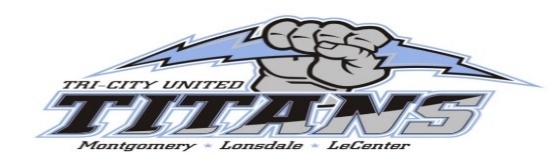 MissionThe mission of the Titan Traveling Baseball Program is to provide TCU youth, between ages of 9-15, focused skill development and a high level of competition.GoalsThe goal of the Titan Traveling Baseball Program is to strengthen baseball skills, confidence, teamwork, and sportsmanship while competing to win games.FAQWhat ages can participate?If registration numbers permit, teams will be formed for players age, 9-15. For the 2023 season, players are eligible to play at the age group based on their age as of 4/30/24.   Players may be given the option to play up a level to stay with most kids from their grade but that will be based upon registration numbers.How many kids are on a team?Teams will ideally consist of 11-13 players but will be dependent upon registration numbers, a skills assessment may be necessary to select the final rosters.  If enough players register, 2 teams, competing at different tiers/levels, will be formed at a particular age.Registration numbers can also dictate a need to move players up an age and grade level.The ultimate objective is to have kids playing on a team that is sized to allow for both opportunity and flexibility while having players at the most appropriate competitive level.Where are games played?Home games may be played in Montgomery, Lonsdale or Le Center depending upon field availability.  The teams are part of the Metro Baseball League with most road games in the southern metro.    Regular season consists of 14 games with playoffs and up to 2 association funded tournament for ages 10-15What is the cost?$240 Fee per player covers league entry fee, playing fields, umpires, jersey and hat.  Players provide their own equipment, gray pants, black belt and shoes.  There is no fundraising or volunteer obligation.UmpiresIf you or anyone you know is interested in umpiring, please reach to Greg Westerman for more information.  Important Dates (more info to come as finalized)REGISTRATION OPENS – January 3rdINDOOR PRACTICES BEGIN - February 3rdREGISTRATION CLOSES – March 5thEVALUATIONS – March 17th FIRST GAMES - Late AprilIf you have additional questions, please contact Greg Westerman at greg.westerman@bestbuy.com or 612-756-4679